Juhtumi analüüsLugege läbi juhtum ja proovige vastata küsimustele.Juhtumite arutelu toetavad küsimused: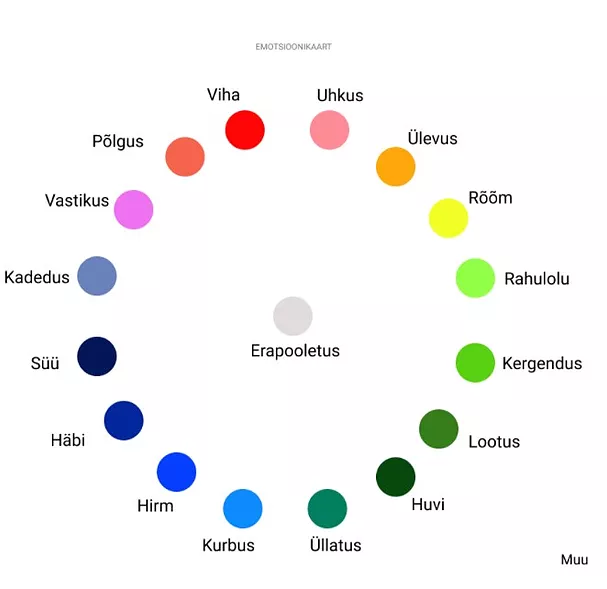 Kamp poisse hängib õhtul palliplatsil. Nad istuvad platsi äärel pingil, platsi nad ei kasuta. Georg koos oma sõbra Egertiga tahavad platsile palli mängima minna. Nad on just mängu alustanud, kui kamp tõuseb püsti ning hakkab neid segama. Nad sekkuvad nii füüsiliselt palli ära võttes kui ka sõnaliselt poisse mõnitades. Kui Georg püüab oma palli tagasi saada, lükkab üks kambaliikmetest poisi pikali ning ülejäänud naeravad selle peale.Palliplats asub avalikus kohas ning sealt jalutab mööda palju inimesi. Mitte keegi ei sekku.1. Kas antud juhtumis on midagi valesti? Kas märkate mõnda probleemi? Mis see on?2. Kes on antud juhtumiga seotud? Millised osapooled on juhtumiga seotud? Kuidas need inimesed/osapooled võivad ennast tunda? Soovi korral võtke appi emotsioonikaart (vaata lõpus).3. Mida tuleks ette võtta? Pakkuge välja erinevaid lahendusi ja arutage, millised võiksid olla nende tagajärjed/tulemused.4. Kas selline asi võiks juhtuda ka sinuga? Kuidas end tunneksid ja kuidas käituksid, kui oleksid ise üks osapooltest antud juhtumis?5. Arutlege suures ringis. Millised on võimalikud lahendused antud juhtumile?

